GULBENES NOVADA DOMES LĒMUMSGulbenē2023.gada 29.jūnijā						Nr. GND/2023/565								(protokols Nr.9; 10.p) Par N. Š. iesnieguma izskatīšanuGulbenes novada pašvaldības dokumentu vadības sistēmā 2023.gada 5.jūnijā ar reģistrācijas numuru GND/5.5/23/1198-Š reģistrēts …. (turpmāk – iesniedzējs), dzīvesvieta: …, 2023.gada 5.jūnija iesniegums, kurā izteikts lūgums pagarināt dzīvojamās telpas īres līgumu Nr.GA/9.5/23/13. Iesniegumā iesniedzēja norāda, ka parāda summa līdz apkures sezonas sākumam tiks segta pilnā apmērā.Saskaņā ar Dzīvojamo telpu īres likuma 6.pantā noteikto dzīvojamās telpas vienīgais lietošanas pamats īrniekam ir rakstveidā noslēgts dzīvojamās telpas īres līgums.Dzīvojamās telpas īres līgums Nr.GA/9.5/23/13 (turpmāk – Līgums) ar iesniedzēju noslēgts uz laiku līdz 2023.gada 30.jūnijam.Saskaņā ar Dzīvojamo telpu īres likuma 17.panta pirmās daļas 1., 3. un 8.punktu iesniedzējam ir pienākums ievērot dzīvojamās telpas īres līguma noteikumus, maksāt īres maksu dzīvojamās telpas līgumā noteiktajā apmērā un kārtībā, kā arī, izbeidzoties dzīvojamās telpas īres līgumam, atbrīvot īrēto dzīvojamo telpu. Īres maksas apmērs un tās apmaksas kārtība ir noteikta Līguma 2.1. un 2.9.apakšpunktā, atbilstoši kuriem iesniedzējam bija nepieciešams veikt īres maksas samaksu Gulbenes novada Galgauskas pagasta pārvaldei saskaņā ar tās izsniegto rēķinu (rēķins jāapmaksā līdz rēķinā norādītajam datumam).Atbilstoši Gulbenes novada pašvaldības grāmatvedības uzskaites datiem uz iesnieguma izskatīšanas dienu iesniedzējam ir nenokārtotas maksājumu saistības par dzīvojamās telpas īri EUR 206,00 apmērā, apsaimniekošanu EUR 300,70 apmērā un par siltuma piegādi EUR 1128,61 apmērā.Atbilstoši SIA “Gulbenes Energo serviss” sniegtajai informācijai iesniedzējam ir nenokārtotas maksājumu saistības par ūdens un kanalizācijas sniegto pakalpojumu 631,79 EUR apmērā. Parāda summa par laika periodu no 2023.gada 30.marta līdz 2023.gada 1.jūnijam,  kad tika pieņemts lēmums par Līguma termiņa pagarināšanu, ir palielinājies.Pašvaldību likuma 10.panta pirmās daļas 21.punkts nosaka, ka dome ir tiesīga izlemt ikvienu pašvaldības kompetences jautājumu. Tikai domes kompetencē ir pieņemt lēmumus citos ārējos normatīvajos aktos paredzētajos gadījumos. Ņemot vērā minēto, pamatojoties uz Pašvaldību likuma 10.panta pirmās daļas 21.punktu, Dzīvojamo telpu īres likuma 6.pantu, 17.panta pirmās daļas 1., 3. un 8.punktu un Sociālo un veselības jautājumu komitejas ieteikumu, atklāti balsojot: ar 12 balsīm "Par" (Ainārs Brezinskis, Aivars Circens, Anatolijs Savickis, Andis Caunītis, Atis Jencītis, Guna Pūcīte, Guna Švika, Gunārs Ciglis, Intars Liepiņš, Mudīte Motivāne, Normunds Audzišs, Normunds Mazūrs), "Pret" – nav, "Atturas" – nav, Gulbenes novada dome NOLEMJ:1. NEPAGARINĀT dzīvojamās telpas Nr.6, kas atrodas “Veiši”, Galgauskā, Galgauskas pagastā, Gulbenes novadā, īres līgumu ar ….. 2. NOTEIKT .. viena mēneša laikā no lēmuma paziņošanas dienas atbrīvot dzīvojamo telpu “Veiši”-6, Galgauska, Galgauskas pagasts, Gulbenes novads, LV-4428, par dzīvojamās telpas atbrīvošanas faktu sastādot dzīvojamās telpas nodošanas – pieņemšanas aktu.3. UZDOT Gulbenes novada Galgauskas pagasta pārvaldei, reģistrācijas Nr. 40900015446, juridiskā adrese: Skolas iela 5, Galgauska, Galgauskas pagasts, Gulbenes novads, LV-4428, organizēt dzīvojamās telpas “Veiši”-6, Galgauska, Galgauskas pagasts, Gulbenes novads, LV-4428, nodošanas – pieņemšanas procedūru atbilstoši normatīvo aktu prasībām.4. Lēmuma izrakstu nosūtīt:4.1. …4.2. Gulbenes novada Galgauskas pagasta pārvaldei: Skolas iela 5, Galgauska, Galgauskas pagasts, Gulbenes novads, LV-4428.Gulbenes novada domes priekšsēdētājs						A.CaunītisSagatavoja: Ligita Slaidiņa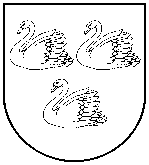 GULBENES NOVADA PAŠVALDĪBAReģ.Nr.90009116327Ābeļu iela 2, Gulbene, Gulbenes nov., LV-4401Tālrunis 64497710, mob.26595362, e-pasts; dome@gulbene.lv, www.gulbene.lv